Business Proposal Invitation Letter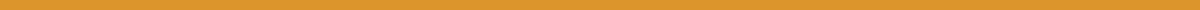 Innovatech Solutions Inc.[Date: June 20, 2024]Mr. Robert Williams
Chief Executive Officer
Advanced Systems Ltd.
456 Enterprise Street
Innovation City, CA 94016Dear Mr. Williams,Subject: Invitation to Submit a Business ProposalI hope this letter finds you well. I am writing to you on behalf of Innovatech Solutions Inc. to formally invite Advanced Systems Ltd. to submit a business proposal for a potential collaboration that could significantly benefit both our companies.At Innovatech Solutions Inc., we are committed to fostering partnerships that drive innovation and create substantial value in the technology sector. We believe that your company's expertise and market position align well with our strategic objectives, and we are excited about the possibility of working together.We are specifically interested in proposals that address the following areas:Technology Integration: Innovative solutions for integrating our current systems with emerging technologies.Product Development: Collaborative development of cutting-edge products that meet market demands.Market Expansion Strategies: Strategies to expand our market presence and reach new customer segments.Operational Efficiency: Solutions to enhance operational efficiency and reduce costs.We would appreciate it if you could prepare a detailed proposal outlining your approach, potential benefits, estimated timelines, and any relevant case studies or past successes. The proposal should also include a clear overview of how our two companies can work together to achieve mutual goals.Proposal Submission Details:Deadline: July 31, 2024
Format: PDF or Word Document
Submission Email: proposals@innovatech.comTo discuss this invitation further and answer any questions you may have, we would be delighted to arrange a meeting at your earliest convenience. Please contact Ms. Emma Davis at (123) 456-7890 or emma.davis@innovatech.com to schedule a meeting or for any additional information you might require.We are enthusiastic about the possibility of collaborating with Advanced Systems Ltd. and look forward to reviewing your proposal.Thank you and best regards,Michael Brown
Vice President of Business Development
Innovatech Solutions Inc.
(123) 456-7890
michael.brown@innovatech.com